A Level Bridging Work 2020-2021CTEC Health and Social CareThe tasks below are designed to support you as you prepare to start Cambridge Technical Level 3 Extended Certificate in Health and Social Care.These tasks have been developed to build on your previous learning and help with the transition into sixth form, using your time wisely over the coming months to ensure you maintain a level of education that will be needed to be successful in your subject when you enrol into the sixth form in August/September.The tasks below are designed to support you as you prepare to start Cambridge Technical Level 3 Extended Certificate in Health and Social Care.These tasks have been developed to build on your previous learning and help with the transition into sixth form, using your time wisely over the coming months to ensure you maintain a level of education that will be needed to be successful in your subject when you enrol into the sixth form in August/September.The tasks below are designed to support you as you prepare to start Cambridge Technical Level 3 Extended Certificate in Health and Social Care.These tasks have been developed to build on your previous learning and help with the transition into sixth form, using your time wisely over the coming months to ensure you maintain a level of education that will be needed to be successful in your subject when you enrol into the sixth form in August/September.The tasks below are designed to support you as you prepare to start Cambridge Technical Level 3 Extended Certificate in Health and Social Care.These tasks have been developed to build on your previous learning and help with the transition into sixth form, using your time wisely over the coming months to ensure you maintain a level of education that will be needed to be successful in your subject when you enrol into the sixth form in August/September.Activity 1: Create a research file on Health and Social Care careers:Research HSC careers through a range of sources, e.g. TV documentaries, NHS Health Careers website, National Careers Service, and other sources.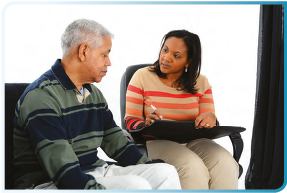 Starting points: NHS Health Careers National Careers ServiceProspects.ac.uk: Working with ChildrenProspects.ac.uk: Social WorkerCreate profiles of at least three careers in health care, social care or childcare What’s the job? (e.g. midwife, social worker)What does this person do in their job?What training and qualifications do you need to follow this career pathway?What personal skills and qualities would you need to do the job successfully?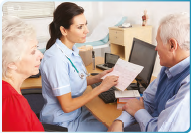 Activity 1: Create a research file on Health and Social Care careers:Research HSC careers through a range of sources, e.g. TV documentaries, NHS Health Careers website, National Careers Service, and other sources.Starting points: NHS Health Careers National Careers ServiceProspects.ac.uk: Working with ChildrenProspects.ac.uk: Social WorkerCreate profiles of at least three careers in health care, social care or childcare What’s the job? (e.g. midwife, social worker)What does this person do in their job?What training and qualifications do you need to follow this career pathway?What personal skills and qualities would you need to do the job successfully?Activity 1: Create a research file on Health and Social Care careers:Research HSC careers through a range of sources, e.g. TV documentaries, NHS Health Careers website, National Careers Service, and other sources.Starting points: NHS Health Careers National Careers ServiceProspects.ac.uk: Working with ChildrenProspects.ac.uk: Social WorkerCreate profiles of at least three careers in health care, social care or childcare What’s the job? (e.g. midwife, social worker)What does this person do in their job?What training and qualifications do you need to follow this career pathway?What personal skills and qualities would you need to do the job successfully?Activity 1: Create a research file on Health and Social Care careers:Research HSC careers through a range of sources, e.g. TV documentaries, NHS Health Careers website, National Careers Service, and other sources.Starting points: NHS Health Careers National Careers ServiceProspects.ac.uk: Working with ChildrenProspects.ac.uk: Social WorkerCreate profiles of at least three careers in health care, social care or childcare What’s the job? (e.g. midwife, social worker)What does this person do in their job?What training and qualifications do you need to follow this career pathway?What personal skills and qualities would you need to do the job successfully?Activity 2: Supporting Individuals with Sensory ImpairmentsUnit 4 Anatomy and Physiology Activity A: how do eyes and ears work? How do we physically see and hear? Make a set of notes with images/diagrams and labels to show how sound travels through the ear to the brain so we can hear and how light travels through the eye to the brain, enabling us to see. Unit 4 Anatomy and Physiology Activity B: what causes hearing loss and deafness? What are the different types of visual impairment (e.g. glaucoma) and what are the physiological causes of visual impairments? Add to your notes on the eye and ear. This is a topic in Unit 4, which is an exam so this is very useful! Unit 1 Building Positive Relationships Activity A: how can health and social care workers enable effective communication with people who have hearing and visual impairments? Continue to add to your notes on the eye and the ear.Unit 1 Building Positive Relationships Activity B: what adaptations need to be made to the physical environment to promote independence for people with hearing and visual impairments? Finish your set of notes on the eye and ear with images and ideas for home adaptations such as flashing door ‘bells’. 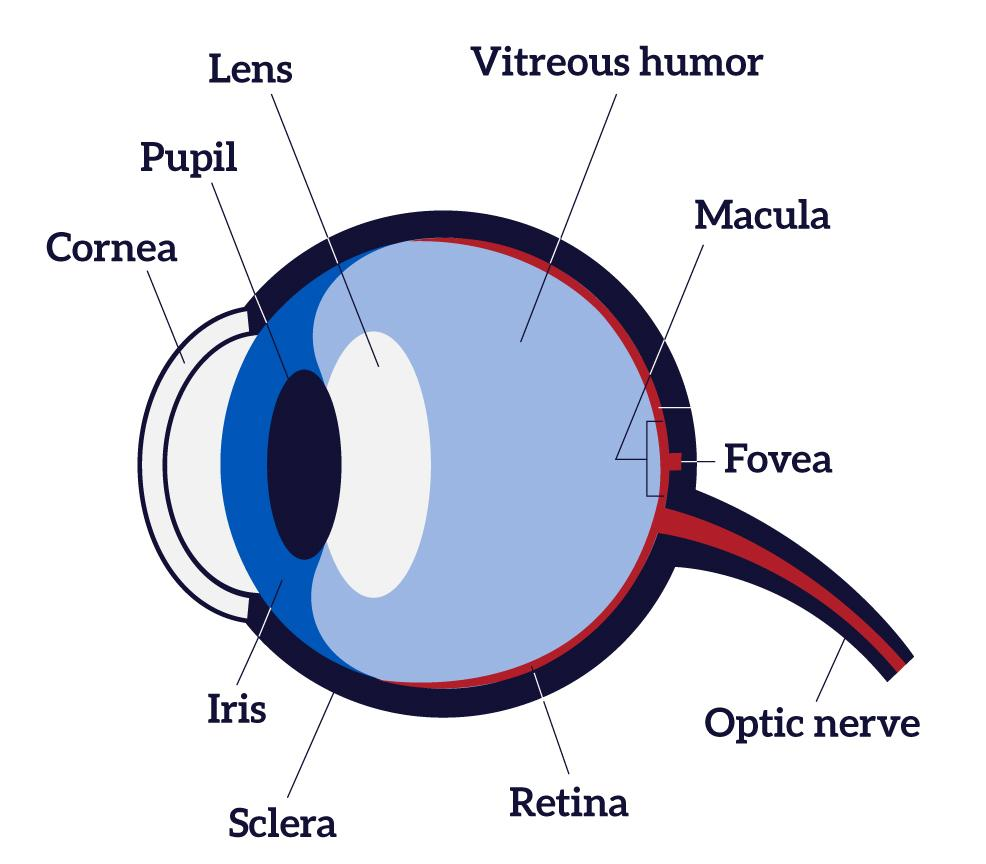 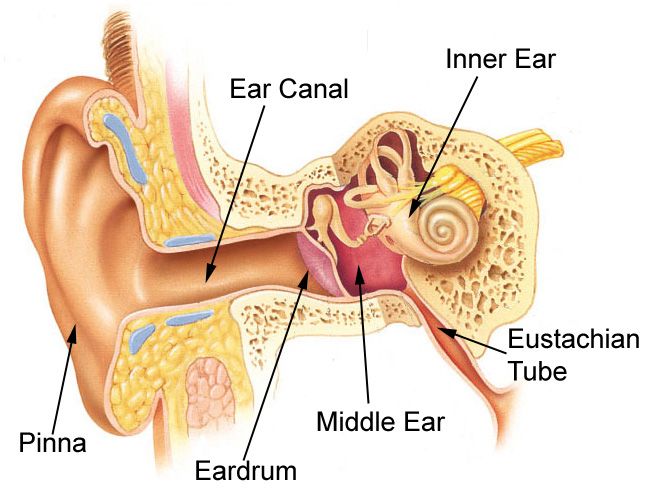 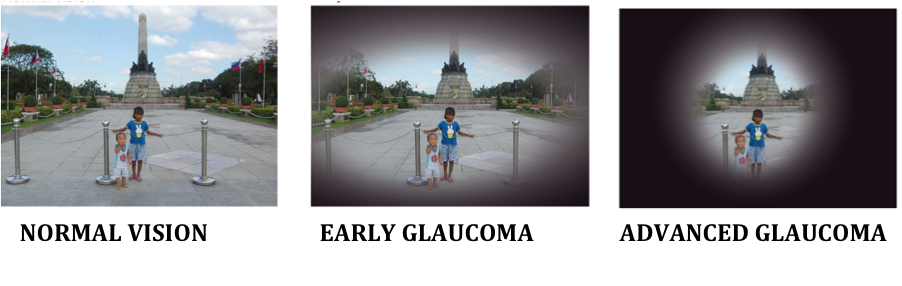 Activity 2: Supporting Individuals with Sensory ImpairmentsUnit 4 Anatomy and Physiology Activity A: how do eyes and ears work? How do we physically see and hear? Make a set of notes with images/diagrams and labels to show how sound travels through the ear to the brain so we can hear and how light travels through the eye to the brain, enabling us to see. Unit 4 Anatomy and Physiology Activity B: what causes hearing loss and deafness? What are the different types of visual impairment (e.g. glaucoma) and what are the physiological causes of visual impairments? Add to your notes on the eye and ear. This is a topic in Unit 4, which is an exam so this is very useful! Unit 1 Building Positive Relationships Activity A: how can health and social care workers enable effective communication with people who have hearing and visual impairments? Continue to add to your notes on the eye and the ear.Unit 1 Building Positive Relationships Activity B: what adaptations need to be made to the physical environment to promote independence for people with hearing and visual impairments? Finish your set of notes on the eye and ear with images and ideas for home adaptations such as flashing door ‘bells’. Activity 2: Supporting Individuals with Sensory ImpairmentsUnit 4 Anatomy and Physiology Activity A: how do eyes and ears work? How do we physically see and hear? Make a set of notes with images/diagrams and labels to show how sound travels through the ear to the brain so we can hear and how light travels through the eye to the brain, enabling us to see. Unit 4 Anatomy and Physiology Activity B: what causes hearing loss and deafness? What are the different types of visual impairment (e.g. glaucoma) and what are the physiological causes of visual impairments? Add to your notes on the eye and ear. This is a topic in Unit 4, which is an exam so this is very useful! Unit 1 Building Positive Relationships Activity A: how can health and social care workers enable effective communication with people who have hearing and visual impairments? Continue to add to your notes on the eye and the ear.Unit 1 Building Positive Relationships Activity B: what adaptations need to be made to the physical environment to promote independence for people with hearing and visual impairments? Finish your set of notes on the eye and ear with images and ideas for home adaptations such as flashing door ‘bells’. Activity 2: Supporting Individuals with Sensory ImpairmentsUnit 4 Anatomy and Physiology Activity A: how do eyes and ears work? How do we physically see and hear? Make a set of notes with images/diagrams and labels to show how sound travels through the ear to the brain so we can hear and how light travels through the eye to the brain, enabling us to see. Unit 4 Anatomy and Physiology Activity B: what causes hearing loss and deafness? What are the different types of visual impairment (e.g. glaucoma) and what are the physiological causes of visual impairments? Add to your notes on the eye and ear. This is a topic in Unit 4, which is an exam so this is very useful! Unit 1 Building Positive Relationships Activity A: how can health and social care workers enable effective communication with people who have hearing and visual impairments? Continue to add to your notes on the eye and the ear.Unit 1 Building Positive Relationships Activity B: what adaptations need to be made to the physical environment to promote independence for people with hearing and visual impairments? Finish your set of notes on the eye and ear with images and ideas for home adaptations such as flashing door ‘bells’. Activity 3: Legislations in Health and Social CareTo protect the health and wellbeing of service users, health and social care workers need to know their legal duties and responsibilities. There are also laws you need to know to protect yourself from harm or abuse in the workplace. In this activity, you should start to explore legislations (laws) that are relevant to health and social care. You should find out why the following legislations are important in HSC and create a set of notes for your HSC folder. You will use your learning in Unit 2 and Unit 3.  Why are these legislations important in HSC? Care Act 2014 Children and Families Act 2014 (search for The Young Person’s Guide to…)Civil Contingences Act 2004Control of Substances Hazardous to Health (COSHH) 2002 Equality Act 2010Food Safety Act 1990 Health and Safety at Work Act 1974 Health and Social Care Act 2012Human Rights Act 1998 Manual Handling Operations Regulations 1992 Mental Capacity Act 2005 Reporting of Injuries, Diseases and Dangerous Regulations (RIDDOR) 2013 Activity 3: Legislations in Health and Social CareTo protect the health and wellbeing of service users, health and social care workers need to know their legal duties and responsibilities. There are also laws you need to know to protect yourself from harm or abuse in the workplace. In this activity, you should start to explore legislations (laws) that are relevant to health and social care. You should find out why the following legislations are important in HSC and create a set of notes for your HSC folder. You will use your learning in Unit 2 and Unit 3.  Why are these legislations important in HSC? Care Act 2014 Children and Families Act 2014 (search for The Young Person’s Guide to…)Civil Contingences Act 2004Control of Substances Hazardous to Health (COSHH) 2002 Equality Act 2010Food Safety Act 1990 Health and Safety at Work Act 1974 Health and Social Care Act 2012Human Rights Act 1998 Manual Handling Operations Regulations 1992 Mental Capacity Act 2005 Reporting of Injuries, Diseases and Dangerous Regulations (RIDDOR) 2013 Activity 3: Legislations in Health and Social CareTo protect the health and wellbeing of service users, health and social care workers need to know their legal duties and responsibilities. There are also laws you need to know to protect yourself from harm or abuse in the workplace. In this activity, you should start to explore legislations (laws) that are relevant to health and social care. You should find out why the following legislations are important in HSC and create a set of notes for your HSC folder. You will use your learning in Unit 2 and Unit 3.  Why are these legislations important in HSC? Care Act 2014 Children and Families Act 2014 (search for The Young Person’s Guide to…)Civil Contingences Act 2004Control of Substances Hazardous to Health (COSHH) 2002 Equality Act 2010Food Safety Act 1990 Health and Safety at Work Act 1974 Health and Social Care Act 2012Human Rights Act 1998 Manual Handling Operations Regulations 1992 Mental Capacity Act 2005 Reporting of Injuries, Diseases and Dangerous Regulations (RIDDOR) 2013 Activity 3: Legislations in Health and Social CareTo protect the health and wellbeing of service users, health and social care workers need to know their legal duties and responsibilities. There are also laws you need to know to protect yourself from harm or abuse in the workplace. In this activity, you should start to explore legislations (laws) that are relevant to health and social care. You should find out why the following legislations are important in HSC and create a set of notes for your HSC folder. You will use your learning in Unit 2 and Unit 3.  Why are these legislations important in HSC? Care Act 2014 Children and Families Act 2014 (search for The Young Person’s Guide to…)Civil Contingences Act 2004Control of Substances Hazardous to Health (COSHH) 2002 Equality Act 2010Food Safety Act 1990 Health and Safety at Work Act 1974 Health and Social Care Act 2012Human Rights Act 1998 Manual Handling Operations Regulations 1992 Mental Capacity Act 2005 Reporting of Injuries, Diseases and Dangerous Regulations (RIDDOR) 2013 Activity 4: Professional certificates and registrationsTo work in health and social care, you will need to be qualified through university, college, an apprenticeship or in-work training. You will also need to pass a DBS check, and you might need to register with a professional organisation before you can work. Research information about these professional certificates and registrations, and find out which ones you might need for the career pathway you want to follow. Which certificates and registrations might you need in your future career?  Care Certificate 2014Disclosure and Barring Service (DBS)General Medical Council: Medical Register Nursing and Midwifery Council: NMC RegisterOfsted: Childcare RegisterOfsted: Early Years RegisterPGCE CertificateActivity 4: Professional certificates and registrationsTo work in health and social care, you will need to be qualified through university, college, an apprenticeship or in-work training. You will also need to pass a DBS check, and you might need to register with a professional organisation before you can work. Research information about these professional certificates and registrations, and find out which ones you might need for the career pathway you want to follow. Which certificates and registrations might you need in your future career?  Care Certificate 2014Disclosure and Barring Service (DBS)General Medical Council: Medical Register Nursing and Midwifery Council: NMC RegisterOfsted: Childcare RegisterOfsted: Early Years RegisterPGCE CertificateActivity 4: Professional certificates and registrationsTo work in health and social care, you will need to be qualified through university, college, an apprenticeship or in-work training. You will also need to pass a DBS check, and you might need to register with a professional organisation before you can work. Research information about these professional certificates and registrations, and find out which ones you might need for the career pathway you want to follow. Which certificates and registrations might you need in your future career?  Care Certificate 2014Disclosure and Barring Service (DBS)General Medical Council: Medical Register Nursing and Midwifery Council: NMC RegisterOfsted: Childcare RegisterOfsted: Early Years RegisterPGCE CertificateActivity 4: Professional certificates and registrationsTo work in health and social care, you will need to be qualified through university, college, an apprenticeship or in-work training. You will also need to pass a DBS check, and you might need to register with a professional organisation before you can work. Research information about these professional certificates and registrations, and find out which ones you might need for the career pathway you want to follow. Which certificates and registrations might you need in your future career?  Care Certificate 2014Disclosure and Barring Service (DBS)General Medical Council: Medical Register Nursing and Midwifery Council: NMC RegisterOfsted: Childcare RegisterOfsted: Early Years RegisterPGCE CertificateActivity 5: Key concepts in Health and Social CareCreate your own resource to record your key concepts work, e.g. a slideshow.Scan the list and write your own brief definition of any key terms and concepts you already know, e.g. Ageism is prejudice or discrimination based on age. Some concepts such as ‘communication’ can be used in many different contexts, so make sure your definitions are focused on health and social care contexts.Research the meaning of key concepts that are new to you and record their definitions, e.g. Re-ablement is a form of support for individuals affected by poor physical or mental health who need help to learn or re-learn skills. Illustrate and explain the concepts using health and social care examples, e.g. In a residential care home for older adults, a new member of staff speaks loudly and slowly to all the residents. Some residents have complained about the behaviour because they feel patronised. This is an example of ageism because… Organise the key terms into meaningful groups, e.g. ‘mental health care’, ‘social care’, ‘child care’, ‘care values’, ‘prejudice and discrimination’, etc. Create a resource, e.g. set of notes, slideshow or poster, about one or more of the groups you have made. For example, you might make a slideshow about ‘mental health care’, or a poster about ‘supporting older people’, including the key concepts ageism, care planning, communication, dignity, and more. Activity 5: Key concepts in Health and Social CareCreate your own resource to record your key concepts work, e.g. a slideshow.Scan the list and write your own brief definition of any key terms and concepts you already know, e.g. Ageism is prejudice or discrimination based on age. Some concepts such as ‘communication’ can be used in many different contexts, so make sure your definitions are focused on health and social care contexts.Research the meaning of key concepts that are new to you and record their definitions, e.g. Re-ablement is a form of support for individuals affected by poor physical or mental health who need help to learn or re-learn skills. Illustrate and explain the concepts using health and social care examples, e.g. In a residential care home for older adults, a new member of staff speaks loudly and slowly to all the residents. Some residents have complained about the behaviour because they feel patronised. This is an example of ageism because… Organise the key terms into meaningful groups, e.g. ‘mental health care’, ‘social care’, ‘child care’, ‘care values’, ‘prejudice and discrimination’, etc. Create a resource, e.g. set of notes, slideshow or poster, about one or more of the groups you have made. For example, you might make a slideshow about ‘mental health care’, or a poster about ‘supporting older people’, including the key concepts ageism, care planning, communication, dignity, and more. Activity 5: Key concepts in Health and Social CareCreate your own resource to record your key concepts work, e.g. a slideshow.Scan the list and write your own brief definition of any key terms and concepts you already know, e.g. Ageism is prejudice or discrimination based on age. Some concepts such as ‘communication’ can be used in many different contexts, so make sure your definitions are focused on health and social care contexts.Research the meaning of key concepts that are new to you and record their definitions, e.g. Re-ablement is a form of support for individuals affected by poor physical or mental health who need help to learn or re-learn skills. Illustrate and explain the concepts using health and social care examples, e.g. In a residential care home for older adults, a new member of staff speaks loudly and slowly to all the residents. Some residents have complained about the behaviour because they feel patronised. This is an example of ageism because… Organise the key terms into meaningful groups, e.g. ‘mental health care’, ‘social care’, ‘child care’, ‘care values’, ‘prejudice and discrimination’, etc. Create a resource, e.g. set of notes, slideshow or poster, about one or more of the groups you have made. For example, you might make a slideshow about ‘mental health care’, or a poster about ‘supporting older people’, including the key concepts ageism, care planning, communication, dignity, and more. Activity 5: Key concepts in Health and Social CareCreate your own resource to record your key concepts work, e.g. a slideshow.Scan the list and write your own brief definition of any key terms and concepts you already know, e.g. Ageism is prejudice or discrimination based on age. Some concepts such as ‘communication’ can be used in many different contexts, so make sure your definitions are focused on health and social care contexts.Research the meaning of key concepts that are new to you and record their definitions, e.g. Re-ablement is a form of support for individuals affected by poor physical or mental health who need help to learn or re-learn skills. Illustrate and explain the concepts using health and social care examples, e.g. In a residential care home for older adults, a new member of staff speaks loudly and slowly to all the residents. Some residents have complained about the behaviour because they feel patronised. This is an example of ageism because… Organise the key terms into meaningful groups, e.g. ‘mental health care’, ‘social care’, ‘child care’, ‘care values’, ‘prejudice and discrimination’, etc. Create a resource, e.g. set of notes, slideshow or poster, about one or more of the groups you have made. For example, you might make a slideshow about ‘mental health care’, or a poster about ‘supporting older people’, including the key concepts ageism, care planning, communication, dignity, and more. Key Concepts for CTEC Health and Social CareKey Concepts for CTEC Health and Social CareKey Concepts for CTEC Health and Social CareKey Concepts for CTEC Health and Social CareAbuseAdvocacy AgeismAssessment Attachment theory Best interests  Boundaries Care planning  Challenging behaviour  Child protection CommunicationConfidentiality  Consent Dignity Discrimination  Diversity Duty of care Empowerment Equality  Holistic approach  Identity  Institutionalisation  Mental capacity  Mental health  Mobility  Nutrition  Partnership working Personal care  Personalisation Person-centred care  Quality of life  Re-ablement  Resilience Respect Self-esteem Social exclusion Stereotyping StigmaWellbeing Whistleblowing 